COMUNICADO DEL ALBA-TCP FELICITA AL PUEBLO E INSTITUCIONES ARGENTINAS POR EXITOSA Y DEMOCRÁTICA JORNADA ELECTORAL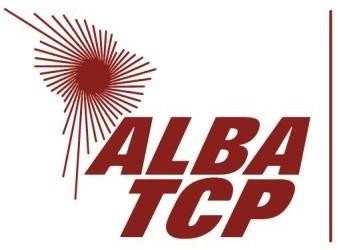 Los países de la Alianza Bolivariana para los Pueblos de Nuestra América-Tratado de Comercio de los Pueblos (ALBA-TCP), felicitan al pueblo y a las instituciones argentinas, por la jornada democrática celebrada este 27 de octubre de 2019, en la cual resultó electo Alberto Fernández como Presidente para el período presidencial 2019-2023. El pueblo argentino decidió dar un vuelco en la historia, para continuar avanzando en el proceso de transformación económica, política y social que llevaron a cabo entre los años 2003-2015, con esta manifestación democrática, los argentinos abren un nuevo camino para la construcción de su propio modelo de desarrollo nacional y continuar con el fortalecimiento de la unidad regional.El ALBA-TCP resalta la profunda vocación democrática del pueblo argentino y  la madurez política con la que sus líderes hoy electos Presidente y Vicepresidenta -Alberto Fernández y Cristina Fernández de Kirchner- dirigieron el triunfo que hoy representa el rechazo del pueblo argentino a las políticas neoliberales del Fondo Monetario Internacional (FMI) y la nueva esperanza para los argentinos y también para los gobiernos y movimientos progresistas de la región. Los países de la Alianza Bolivariana para los Pueblos de Nuestra América-Tratado de Comercio de los Pueblos (ALBA-TCP) reiteran sus felicitaciones al pueblo argentino en la jornada electoral de las Elecciones Presidenciales de Argentina de 2019.28 de octubre de 2019